2024 IAWA SCHOLARSHIP APPLICATION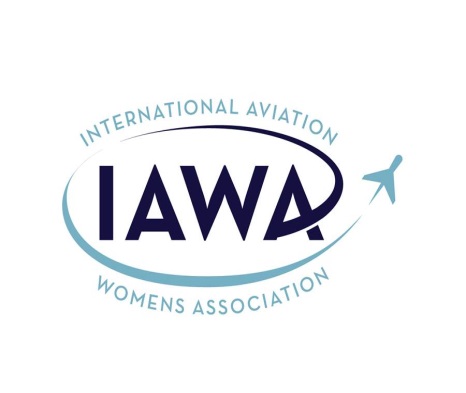 Full Name:	__________________________________	Preferred First Name: _________________E-Mail:	__________________________________	Phone #: _____________________________Mailing Address:	___________________________________________________________________________Colleges/universities attended & degrees pursued / attained:Date(s)	School	Degree                                                                 Grade/GPA_________	_________________________	_____________________________________	_______________	_________________________	_____________________________________	______Honors Achieved/Honor Societies: ______________________________________________________________________________________________________________________________________________________________________________________________________________________________________________________Extra-curricular Activities (Work, Volunteerism, Clubs, Offices Held): _______________________________________________________________________________________________________________________________________________________________________________________________________________________Financial Information:1.	Have you received any scholarships for the current academic year or next year? 	Yes ____   No ____	If Yes, please describe and list amounts: ________________________________________________________	_________________________________________________________________________________________2.	Do you currently receive any financial assistance from your parent(s), family, or spouse? 	Yes ____   No ____	If Yes, please describe and list amount: _________________________________________________________3.	Do you currently receive any financial aid (student loans /government loans)? 	Yes ____   No ____	If Yes, please describe and list amount: _________________________________________________________4.	What amount of financial aid do you expect to receive in 2024-2025? _________________________________5.	List income you have earned or expect to earn (part-time jobs, summer employment, internships, etc):	2023: ________________	2024: ________________	2025: ________________6.	Are you interested in attending IAWA Annual conference and forums in person?  	Yes ____   No ____7. 	If you are a Scholarship Recipient, are you comfortable traveling internationally alone?  	Yes ____   No ____8.	I would like to learn more about becoming an IAWA Scholar Member   	Yes ____   No ____9.	I would like to learn more about obtaining an IAWA Mentor  	Yes ____   No ____10. 	I would like to learn more about Internships through IAWA’s Sponsors 	Yes ____   No ____Along with this application form, please include:An original essay.  With IAWA’s Scholarship Program, IAWA is making an investment in building the pipeline of female leadership within the aviation industry.   We require that you include an original essay that highlights your interests - why you are passionate about aviation, what excites you about your studies, the achievements you are most proud of, what career you are interested in pursuing, the extra-curricular activities you are committed to (e.g. clubs, work, volunteerism), and what this scholarship will mean to you.  Your essay must be typed. Handwritten or multimedia productions will not be accepted in lieu of a typed essay.  Your essay MUST also include the following items otherwise it will not be considered:  1) Tell us why IAWA’s mission and the organization’s commitment to Connect, Inspire, and Lead throughout your career are important to you.  2) Explain your leadership experiences and share what you have learned through your leadership experiences.3) Tell us what you expect to gain from being an IAWA scholarship recipient BEYOND the financial support. (Many of our past scholarship recipients have built their networks that advanced their careers through attending the annual conference.)  Please review this video to learn more about past recipients and university partners in their own words:  https://youtu.be/3HIPOb4L0qE?si=0pmJhi2llobyNvC1 And hear on our IAWA Podcast (Connect. Inspire. Lead) how important the IAWA Scholarships are from a recipient:  https://open.spotify.com/episode/1Qq22EvaWrY8J0NovokY4cPlease do not exceed two pages, font cannot be smaller than 11point.Your resume or curriculum vitaeMinimum one letter of recommendation that highlight your interest in aviation and/your leadership experiencesSchool transcriptsSamples of your writing (e.g. term papers, theses, articles) or similar works (such as speeches and videos) that highlight your technical skills and/or who you are should be included.  Creativity in the medium used, such as written format (e.g. published works) or other formats (e.g. video), is valued.This application form, which must be signed and datedAny file submitted must be smaller than 250 megabytes.I, ______________________________________________,  hereby authorize my college/university to release my academic records to the International Aviation Womens Association.  I certify that the information provided is true and complete.  I understand that any false, misleading or incomplete information may be grounds for termination of any scholarship awarded.  If I am selected as the Scholarship Recipient for my university, I will provide the information necessary to complete travel authorization (such as date of birth and other identification requirements) to the annual conference.  I additionally authorize the International Aviation Womens Association to use my photo, biography, and name in publications and social media to promote the scholarship if I am chosen as a scholarship recipient.Signature: _________________________________________________	Date: ______________, 2024Deadline: Return your completed application package to ______________________ via ______________________ by (Insert Month, Date), 2024, at 11:59 pm.Questions? Please email info@iawa.org and use "IAWA Scholarship" in the subject line